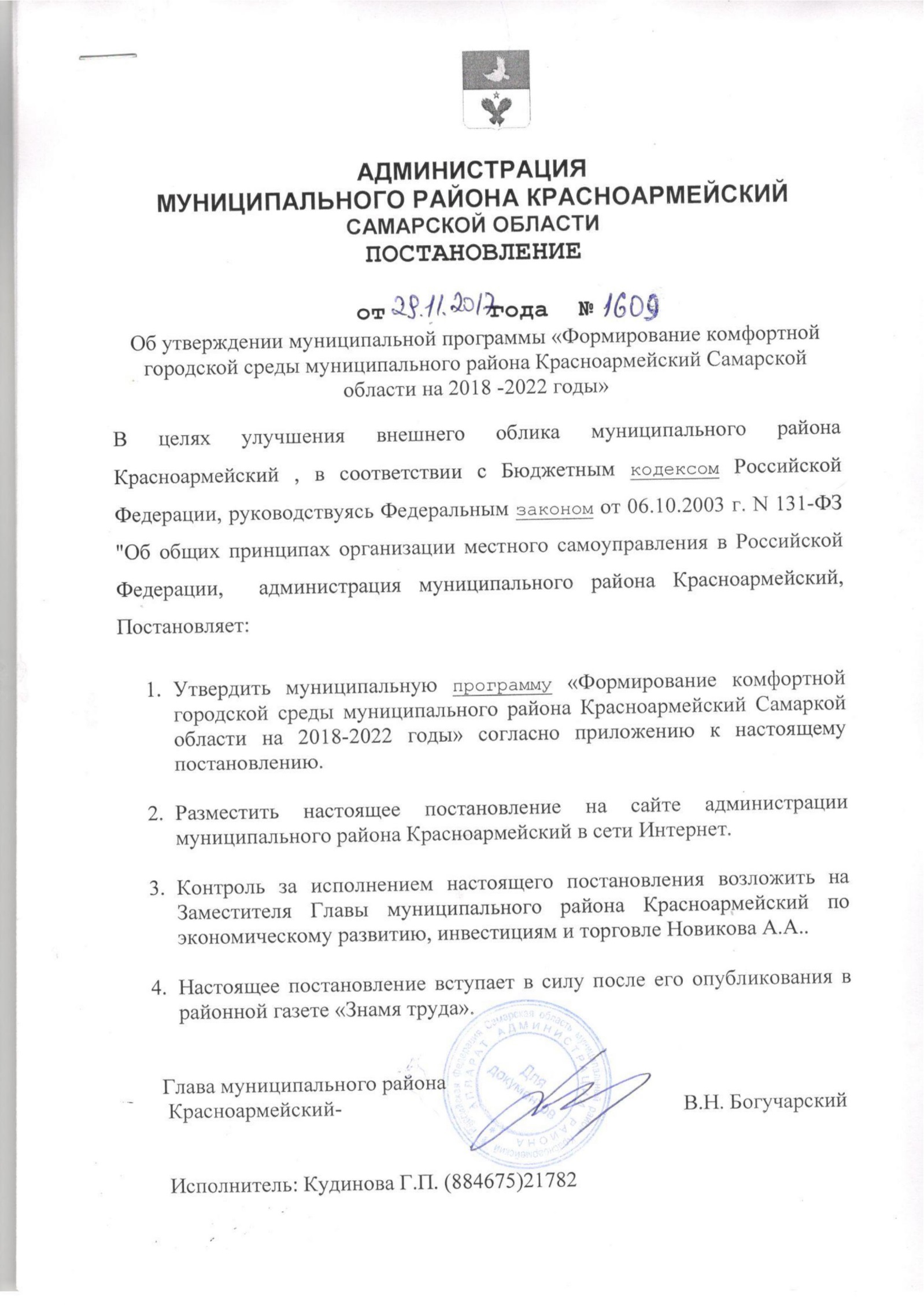 УТВЕРЖДЕНОпостановлением администрации муниципального района Красноармейский Самарской области от	2017 года №	Муниципальная программа
«Формирование комфортной городской среды
муниципального района Красноармейский Самарской области на 2018-2022 годы»
с. Красноармейское - 2017 годПАСПОРТМУНИЦИПАЛЬНОЙ ПРОГРАММЫХарактеристика текущего состояния сферы благоустройства в муниципальном образовании.Одним из приоритетных направлений развития муниципального образования является повышение уровня благоустройства, создание безопасных и комфортных условий для проживания жителей муниципального образования.Статус современного муниципального образования во многом определяет уровень внешнего благоустройства и развитая инженерная инфраструктура.Дворовые территории являются важнейшей составной частью транспортной системы. От уровня транспортно-эксплуатационного состояния дворовых территорий многоквартирных домов и проездов к дворовым территориям во многом зависит качество жизни населения.Текущее состояние большинства дворовых территорий не соответствует современным требованиям к местам проживания граждан, обусловленным нормами Градостроительного и Жилищного кодексов Российской Федерации, а именно: значительная часть асфальтобетонного покрытия внутриквартальных проездов имеет высокую степень износа, малое количество парковок для временного хранения автомобилей, недостаточно оборудованных детских и спортивных площадок.Существующее положение обусловлено рядом факторов: введение новых современных требований к благоустройству и содержанию территорий, недостаточное финансирование программных мероприятий в предыдущие годы, отсутствие комплексного подхода к решению проблемы формирования и обеспечения среды, комфортной и благоприятной для проживания населения.До 2017 года  благоустройство дворовых территорий осуществлялось по отдельным видам работ, без взаимной увязки элементов благоустройства. Некоторые виды работ по благоустройству практически не производились: работы по содержанию зеленых зон дворовых территорий, организации новых дворовых площадок для отдыха детей разных возрастных групп, устройство парковок для временного хранения автомобилей.Благоустройство дворовых территорий и мест массового пребывания населения невозможно осуществлять без комплексного подхода. При отсутствии проекта благоустройства получить многофункциональную адаптивную среду для проживания граждан не представляется возможным. При выполнении работ по благоустройству необходимо учитывать мнение жителей и сложившуюся инфраструктуру территорий дворов для определения функциональных зон и выполнения других мероприятий.Комплексный подход позволяет наиболее полно и в то же время детально охватить весь объем проблем, решение которых может обеспечить комфортные условия проживания всего населения. К этим условиям относятся чистые улицы, благоустроенные районы, дворы и дома, зеленые насаждения, необходимый уровень освещенности дворов втемное время суток.Важнейшей задачей органов местного самоуправления муниципального района Красноармейский  Самарской области является формирование и обеспечение среды, комфортной и благоприятной для проживания населения, в том числе благоустройство и надлежащее содержание дворовых территорий, выполнение требований Градостроительного кодекса Российской Федерации по устойчивому развитию сельских территорий, обеспечивающих при осуществлении градостроительной деятельности безопасные и благоприятные условия жизнедеятельности человека.Для поддержания дворовых и общественных территорий муниципального района Красноармейский  Самарской области в технически исправном состоянии и приведения их в соответствие с современными требованиями комфортности разработана муниципальная программа «Формирование комфортной городской среды муниципального района Красноармейский  Самарской области на 2018-2022 годы» (далее - муниципальная программа), которой предусматривается целенаправленная работа исходя из:минимального перечня работ:а)	ремонт дворовых проездов;б)	обеспечение освещения дворовых территорий;в)	установка скамеек;г)	установка урн для мусора;дополнительного перечня работ:а)	оборудование детских и (или) спортивных площадок;б)	оборудование автомобильных парковок;в)	озеленение территории, иные виды работ.Благоустройство дворовых территорий и мест массового пребывания населения позволит поддержать их в удовлетворительном состоянии, повысить уровень благоустройства, выполнить архитектурнопланировочную организацию территории, обеспечить здоровые условия отдыха и жизни жителей.При выполнении работ по благоустройству необходимо учитывать мнение жителей и сложившуюся инфраструктуру территорий дворов для определения функциональных зон и выполнения других мероприятий.Реализация Программы позволит создать на дворовых территориях многоквартирных домов условия, благоприятно влияющие на психологическое состояние человека, повысить комфортность проживания жителей, обеспечить более эффективную эксплуатацию жилых домов, сформировать активную гражданскую позицию населения посредством его участия в благоустройстве дворовых территорий, повысить уровень и качество жизни населения.Цели, задачи и ожидаемые результаты муниципальной программы.Целью реализации Программы является повышение уровня благоустройства на территории муниципального района Красноармейский Самарской области на 2018-2022 годы, а именно:формирование в кварталах жилой застройки среды, благоприятной для проживания населения, а также мест массового пребывания населения. Для достижения этой цели предлагается выполнить задачи по ремонту и благоустройству дворовых территорий многоквартирных домов, а также мест массового пребывания населения входящих в перечень минимальных и дополнительных видов:благоустройство дворовых территорий многоквартирных домов понимается как совокупность мероприятий, направленных на создание и поддержание функционально, экологически и эстетически организованной городской среды, включающей:ремонт дворовых проездов;обеспечение освещения дворовых территорий;размещение малых архитектурных форм и объектов городского дизайна (скамеек, ограждений и прочего).Перед началом работ по благоустройству двора разрабатывается эскизный проект мероприятий, а при необходимости - рабочий проект.Основными задачами Программы являются:- повышение уровня благоустройства дворовых территорий сельских поселений  муниципального района Красноармейский  Самарской области;повышение уровня вовлеченности заинтересованных граждан, организаций в реализацию мероприятий по благоустройству общественных территорий муниципального района Красноармейский  Самарской области.Показатели (индикаторы достижения целей и решения задач).Количество и площадь благоустроенных дворовых территорий.Доля благоустроенных дворовых территорий от общего количества и площади дворовых территорий.Доля дворовых территорий, реализованных с трудовым участием граждан.Количество граждан, принявших участие в благоустройстве общественных территорий сельского поселения.Сроки и этапы муниципальной программы.Реализация Программы рассчитана на период 2018-2022 годы.В целях обеспечения непрерывности и преемственности предусмотренных мероприятий муниципальной программы деление на этапы реализации не предусмотрено.Прогноз ожидаемых результатов реализации Программы.В результате реализации программных мероприятий к каждой дворовой территории, включенной в Программу, планируется применить индивидуальную технологию производства восстановительных иремонтных работ. Проведение работ, необходимых для приведения территорий, прилегающих к многоквартирным жилым домам, и внутриквартальных проездов в нормативное состояние, обеспечит комфортные условия проживания населения, безопасность движения жителей города, беспрепятственный проезд спецтехники, скорой помощи и т.д.В результате реализации мероприятий, предусмотренных муниципальной программой, планируется:повышение общего уровня благоустройства дворовых территорий и наиболее посещаемых территорий общего пользования муниципального района Красноармейский  Самарской области;- Вовлечение максимального количества физических и юридических лиц в реализацию мероприятий по благоустройству общественных территорий муниципального района Красноармейский  Самарской области.Объем средств, необходимых на реализацию Программы.Объем финансовых ресурсов Программы  будет уточнен в срок до 31.12.2017 года. Перечень мероприятий Программы.Основу Программы составляет ремонт и благоустройство дворовых территорий многоквартирных домов и общественных территорий. Мероприятия по благоустройству дворовых и общественных территорий, формируются с учетом необходимости обеспечения физической, пространственной и информационной доступности зданий, сооружений, дворовых и общественных территорий для всех групп населения.Перечень дворовых территорий МКД, в которых планируются
мероприятия по благоустройству в 2018-2022 году.Адресный перечень дворовых территорий МКД, собственники которых выбрали работы по благоустройству: ремонт дворовых проездов с обустройством автомобильной парковки для включения в муниципальную программу "Формирование комфортной городской среды муниципального района Красноармейский "Адресный перечень дворовых территорий МКД, собственники которых выбрали работы по благоустройству: обеспечение освещения дворовых территорий, оборудование детских и (или) спортивных площадок, озеленение территории для включения в муниципальную программу «Формирование комфортной городской среды муниципального района Красноармейский» (по количеству набранных баллов)	* стоимость работ по освещению, озеленению будет уточнена до 31.12.2017 года.Перечень общественных территорий, на которых планируются
мероприятия по благоустройству в 2018-2022 году.* стоимость работ  будет уточнена до 31.12.2017 года.Реализация Программы осуществляется в соответствии с нормативными правовыми актами Администрации муниципального района Красноармейский  Самарской области.Разработчиком и исполнителем Программы является Администрация муниципального района Красноармейский  Самарской области.Исполнитель осуществляет:прием заявок на участие в отборе дворовых территорий МКД для включения в адресный перечень дворовых территорий МКД;представляет заявки комиссии по рассмотрению и оценке, созданной постановлением Администрации муниципального района Красноармейский  Самарской области.Порядок включения предложений заинтересованных лиц о включении дворовой или общественной территории в Программу.Включение многоквартирных домов и общественных территорий в Программу осуществляется по результатам оценки заявок заинтересованных лиц на включение дворовых и общественных территорий в Программу исходя из даты предоставления таких предложений при условии соответствия установленным требованиям в порядке, утвержденным постановлением администрации муниципального района Красноармейский Самарской области.Система организации контроля и управление Программы.Контроль за реализацией программы осуществляет администрация муниципального района Красноармейский  Самарской области, общественная комиссия.Приложение № 2 к муниципальной программе «Формирование комфортной городской среды муниципального района Красноармейский Самарской области на 2018-2022 годы»Порядок трудового участия заинтересованных лиц
в выполнении работОрганизация трудового участия, осуществляется гражданами, в соответствии с решением общего собрания собственников помещений в многоквартирном доме, дворовая территория которого подлежит благоустройству, оформленного соответствующим протоколом общего собрания собственников помещений в многоквартирном доме, с решением собственников иных зданий и сооружений, расположенных в границах дворовой территории, подлежащей благоустройству.Организация трудового участия призвана обеспечить реализацию потребностей в благоустройстве соответствующей дворовой территории, исходя из необходимости и целесообразности организации таких работ.Трудовое участие может быть осуществлено в виде выполнения жителями следующих неоплачиваемых работ, не требующих специальной квалификации:подготовка объекта (дворовой территории) к началу работ (земляные работы, снятие старого оборудования, уборка мусора);другие работы (покраска оборудования, озеленение территории, посадка деревьев).В качестве документов (материалов), подтверждающих трудовое участие могут быть представлены: отчет подрядной организации о выполнении работ, включающий информацию о проведении мероприятия с трудовым участием граждан; отчет совета многоквартирного дома, лица, управляющего многоквартирным домом о проведении мероприятия струдовым участием граждан.При этом рекомендуется в качестве приложения к такому отчету представлять фотоматериалы, видеоматериалы, подтверждающие проведение мероприятия с трудовым участием граждан.Приложение № 3 к муниципальной программе «Формирование комфортной городской среды муниципального района Красноармейский Самарской области на 2018-2022 годы»Порядок разработки, обсуждения с заинтересованными лицами иутверждения дизайн-проекта благоустройства дворовой территории,
включаемой в муниципальную программу «Формирование
комфортной городской среды муниципального района Красноармейский 
Самаркой области на 2018-2022 годы».Настоящий порядок устанавливает процедуру разработки, обсуждения с заинтересованными лицами и утверждения дизайн-проектов благоустройства дворовых территорий, включаемых в муниципальную программу «Формирование комфортной городской среды - Порядок).Для целей Порядка применяются следующие понятия:дворовая территория - совокупность территорий, прилегающих к многоквартирным домам, с расположенными на них объектами, предназначенными для обслуживания и эксплуатации таких домов, и элементами благоустройства этих территорий, в том числе парковками (парковочными местами), тротуарами и автомобильными дорогами, включая автомобильные дороги, образующие проезды к территориям, прилегающим к многоквартирным домам;заинтересованные лица - собственники помещений в многоквартирных домах, собственники иных зданий и сооружений, расположенных в границах дворовой территории, подлежащей благоустройству.Дизайн-проект разрабатывается в отношении дворовых территорий, прошедших отбор, исходя из даты представления предложений заинтересованных лиц в пределах выделенных лимитов бюджетных ассигнований.В случае совместной заявки заинтересованных лиц, проживающих в многоквартирных домах, имеющих общую дворовую территорию, дизайн - проект разрабатывается на общую дворовую территорию.В дизайн-проект включается текстовое и визуальное описание проекта благоустройства, в том числе концепция проекта и перечень элементов благоустройства, предполагаемых к размещению насоответствующей территории.Содержание дизайн-проекта зависит от вида и состава планируемых работ. Дизайн-проект может быть подготовлен в виде проектно-сметной документации или в упрощенном виде - изображение дворовой территории с отображением текстового и визуального описания проекта благоустройства дворовой территории и техническому оснащению площадок исходя из минимального и дополнительного перечней работ, с описанием работ и мероприятий, предлагаемых к выполнению, со сметным расчетом стоимости работ исходя из единичных расценок.Разработка дизайн - проекта включает следующие стадии:осмотр дворовой территории, предлагаемой к благоустройству, совместно с представителем заинтересованных лиц;разработка дизайн - проекта;согласование дизайн-проекта благоустройства дворовой территории с представителем заинтересованных лиц;утверждение дизайн-проекта общественной комиссией.Представитель заинтересованных лиц обязан рассмотреть представленный дизайн-проект в срок не превышающий двух календарных дней с момента его получения и представить в администрацию муниципального района Красноармейский согласованный дизайн-проект или мотивированные замечания.В случае не урегулирования замечаний, администрация муниципального района Красноармейский  Самарской области передает дизайн- проект с замечаниями представителя заинтересованных лиц общественной комиссии для проведения обсуждения с участием  проекту.Дизайн - проект утверждается общественной комиссией, решение об утверждении оформляется в виде протокола заседания комиссии.Согласовано:Зам. Главы м.р. Красноармейский-                                            А.А.  НовиковЮрист-                                                                                           С.Н. ИльинНаименованиепрограммы«Формирование комфортной городской среды муниципального района Красноармейский Самаркой области на 2018-2022 годы»ОтветственныйисполнительпрограммыАдминистрация муниципального районаКрасноармейский Самарской областиУчастники программыАдминистрация муниципального районаКрасноармейский Самарской области.Граждане, их объединения; заинтересованные лица; общественные организации; подрядные организации.РазработчикпрограммыАдминистрация муниципального районаКрасноармейский  Самарской областиОснования для разработкиФедеральный закон от 06.10.2003 № 131-Ф3 «Обобщих	принципах	организации	местногосамоуправления в Российской Федерации»;Постановление	правительства	РоссийскойФедерации от 10.02.2017 №169 «Об утверждении правил предоставления и распределения субсидий из федерального бюджета бюджетам субъектов Российской	Федерации	на	поддержкугосударственных программ субъектов Российской Федерации	и	муниципальных	программформирования современной городской	среды» (вредакции	Постановления	ПравительстваРоссийской Федерации от 28.04.2017 № 511), -Методические рекомендации по подготовке государственных программ субъектов Российской Федерации	и	муниципальных	программформирования современной городской среды в рамках реализации приоритетного проекта «Формирование комфортной городской среды» на 2018-2022	годы,	утвержденные	ПриказомМинистерства строительства и жилищно - коммунального хозяйства РФ от 21.02.2017 № 114;Подпрограммы Программы, в том числе федеральные целевые программыЦели ПрограммыПовышение уровня благоустройства дворовых и общественных территорий муниципального района  Красноармейский  Самарской области на 2018-2022 годы.Задачи ПрограммыПовышение уровня благоустройства дворовых территорий муниципального района  Красноармейский  Самарской области;Повышение	уровня	благоустройстваобщественных территорий муниципального района  Красноармейский  Самарской области;Повышение уровня вовлеченности жителей, организаций в реализацию мероприятий по благоустройству территорий муниципального района  Красноармейский  Самарской области.Целевые индикаторы и показателиПрограммыКоличество и площадь благоустроенных дворовых территорий.Доля благоустроенных дворовых территорий от общего количества и площади дворовых территорий.Доля дворовых территорий, реализованных с трудовым участием граждан.Количество граждан, принявших участие в благоустройстве общественных территорий сельских поселений.Срок, период реализацииПрограммы2018-2022 год, разделение программы на этапы не предусмотрено.Объёмы и источники финансирования (руб.)Общий объем финансирования Программы:Стоимость программы будет уточнена до 31.12.2017 годатыс. руб., в том числе на:Объёмы и источники финансирования (руб.)-средства федерального бюджета - средства областного бюджета не более 67 %.-средства местного бюджета не менее 33 %.ОжидаемыерезультатыреализацииПрограммыПовышение общего уровня благоустройства дворовых территорий муниципального района  Красноармейский  Самарской области;Вовлечение физических и юридических лиц в реализацию мероприятий по благоустройству общественных территорий муниципального района  Красноармейский  Самарской области.№ п/п№ дворовой территорииадрес МКДНабранное количество баллов, порядковый номер участника отбораСтоимость мероприятий по благоустройству дворовых территорий:                                       Ремонт дворовых проездов с обустройством автомобильных парковок (рублей)11.4.с. Красноармейское, ул. Шоссейная, д. № 4815 баллов,время регистрации заявки 15.00 часов 19.06.201711.4.с. Красноармейское, ул. Шоссейная, д. № 5015 баллов,время регистрации заявки 15.00 часов 19.06.201711.4.с. Красноармейское, ул. Кирова, д. № 4715 баллов,время регистрации заявки 15.00 часов 19.06.2017Итого по двору: Итого по двору: Итого по двору: 4424438,0121.5.с. Красноармейское, ул. Шоссейная, д. № 5215 баллов,время регистрации заявки 15.10 часов 19.06.201721.5.с. Красноармейское, ул. Кирова, д. № 5315 баллов,время регистрации заявки 15.10 часов 19.06.2017Итого по двору: Итого по двору: Итого по двору: 2022166,193.1.11.с. Красноармейское, ул. Кирова, д. № 6415 баллов,время регистрации заявки 15.30 часов 19.06.2017 Итого по двору: Итого по двору: Итого по двору: 1218043,194.1.14.с. Красноармейское, ул. Мира, д. № 3915 баллов,время регистрации заявки 15.45 часов 19.06.2017Итого по двору: Итого по двору: Итого по двору: 1834863,345.1.15.с. Красноармейское, ул. Кирова, д. №5815 баллов,время регистрации заявки 16.00 часов 19.06.20175.1.15.с. Красноармейское, ул. Кирова, д. № 6015 баллов,время регистрации заявки 16.00 часов 19.06.2017Итого по двору: Итого по двору: Итого по двору: 1961944,916.1.19.с. Красноармейское, ул. Мира, д. № 2715 баллов,время регистрации заявки 16.10 часов 19.06.20176.1.19.с. Красноармейское, ул. Мира, д. № 2915 баллов,время регистрации заявки 16.10 часов 19.06.20176.1.19.с. Красноармейское, ул. Мира, д. № 3115 баллов,время регистрации заявки 16.10 часов 19.06.2017Итого по двору: Итого по двору: Итого по двору: 3076388,977.1.20.с. Красноармейское, ул. Мира, д. № 4215 баллов,время регистрации заявки 16.15 часов 19.06.2017 7.1.20.с. Красноармейское, ул. Мира, д. № 4615 баллов,время регистрации заявки 16.15 часов 19.06.2017 7.1.20.с. Красноармейское, пер. Мелиораторов, д. № 1215 баллов,время регистрации заявки 16.15 часов 19.06.2017 7.1.20.с. Красноармейское, ул. Мира, д. № 4415 баллов,время регистрации заявки 16.15 часов 19.06.2017 Итого по двору: Итого по двору: Итого по двору: 3738683,378.1.24.с. Красноармейское, ул. Мира, д. № 1215 баллов,время регистрации заявки 16.20 часов 19.06.2017Итого по двору: Итого по двору: Итого по двору: 1219822,739.1.26.с. Красноармейское, ул. Шоссейная, д. № 2815 баллов,время регистрации заявки 08.30часов 20.06.2017 9.1.26.с. Красноармейское, ул. Шоссейная, д. № 3215 баллов,время регистрации заявки 08.30часов 20.06.2017 Итого по двору: Итого по двору: Итого по двору: 1915577,1310.1.27.с. Красноармейское, пер. Победы, д. № 915 баллов,время регистрации заявки 08.40часов 20.06.2017Итого по двору: Итого по двору: Итого по двору: 1338998,3711.1.29.с. Красноармейское, ул. Мира, д. № 315 баллов,время регистрации заявки 08.50часов 20.06.2017Итого по двору: Итого по двору: Итого по двору: 401914,6312.1.31.пос. Любицкий, ул. Садовая, д. № 2А15 баллов,время регистрации заявки 08.55 часов 20.06.2017 Итого по двору: Итого по двору: Итого по двору: 877509,5413.1.28.с. Красноармейское, ул. Мира, д. № 1114.9 баллов,время регистрации заявки 10.50часов 19.06.2017 13.1.28.с. Красноармейское, ул. Мира, д. № 1314.9 баллов,время регистрации заявки 10.50часов 19.06.2017 13.1.28.с. Красноармейское, пер. Победы, д. № 1014.9 баллов,время регистрации заявки 10.50часов 19.06.2017 Итого по двору: Итого по двору: Итого по двору: 3170709,114.1.3.с. Красноармейское, ул. Шоссейная, д. № 4414 баллов,                                                                                       время регистрации заявки 14.30часов  19.06.2017 14.1.3.с. Красноармейское, ул. Шоссейная, д. № 4614 баллов,                                                                                       время регистрации заявки 14.30часов  19.06.2017 Итого по двору: Итого по двору: Итого по двору: 975159,4115.1.18.с. Красноармейское, пер. Энергетиков, д. 1210 баллов,                                                                                             время регистрации заявки 10.00 часов 19.06.2017 Итого по двору: Итого по двору: Итого по двору: 423294,2116.1.21.с. Красноармейское, ул. Мира, д. № 4010 баллов,время регистрации заявки 11.30 часов 19.06.2017Итого по двору: Итого по двору: Итого по двору: 877509,5417.1.23.с. Красноармейское, ул.Мира, д. № 3210 баллов,время регистрации заявки 14.10 часов 20.06.201717.1.23.с. Красноармейское, ул.Мира, д. №3410 баллов,время регистрации заявки 14.10 часов 20.06.2017Итого по двору: Итого по двору: Итого по двору: 1265376,8718.1.17.с. Красноармейское, ул. Мира, д. № 3610 баллов,время регистрации заявки 14.20 часов 20.06.2017 Итого по двору: Итого по двору: Итого по двору: 877509,54Итого по сельскому поселению Красноармейское (18 дворов)Итого по сельскому поселению Красноармейское (18 дворов)Итого по сельскому поселению Красноармейское (18 дворов)31619909,051.2.4.пос. Кировский, ул. Кирова, д. 915 баллов,время регистрации заявки в 13.00 часов 16.06.2017 Итого по двору:Итого по двору:Итого по двору:423294,212.2.5.пос. Кировский, ул. Садовая, д. 1513 баллов,время регистрации заявки в 14.00 часов 16.06.2017 Итого по двору:Итого по двору:Итого по двору:423294,213.2.6.пос. Братский, ул. Шоссейная, д. 1А10 баллов,время регистрации заявки в 15.00 часов 16.06.2017 3.2.6.пос. Братский, ул. Шоссейная, д. 2А10 баллов,время регистрации заявки в 15.00 часов 16.06.2017 Итого по двору:Итого по двору:Итого по двору:1867011,72Итого по сельскому поселению Кировский (3 двора)Итого по сельскому поселению Кировский (3 двора)Итого по сельскому поселению Кировский (3 двора)2713600,141.3.2.пос. Куйбышевский, ул. Советская, д. 1615 баллов,время регистрации заявки   в 11.00 часов 16.06.2017 Итого по двору: Итого по двору: Итого по двору: 423294,212.3.3.пос. Куйбышевский, ул. Советская, д. 3115 баллов,время регистрации заявки в 14.00 часов16.06.2017 Итого по двору: Итого по двору: Итого по двору: 423294,213.3.4.пос. Куйбышевский, ул. Заречная, д. 1Б15 баллов, время регистрации заявки в 15.00 часов 16.06.20173.3.4.пос. Куйбышевский, ул. Заречная, д. 2Б15 баллов, время регистрации заявки в 15.00 часов 16.06.2017Итого по двору: Итого по двору: Итого по двору: 3049588,86Итого по сельскому поселению Куйбышевский (3 двора)Итого по сельскому поселению Куйбышевский (3 двора)Итого по сельскому поселению Куйбышевский (3 двора)3896177,281.5.7.пос. Ленинский, ул. Садовая, д. 14А15 баллов,время регистрации заявки 19.06.2017 в 15.00 часов Итого по двору: Итого по двору: Итого по двору: 877509,542.5.8.пос. Кочетковчкий, ул. Главная , д.2А13 баллов, время регистрации заявки в 14.15 часов16.06.2017 Итого по двору: Итого по двору: Итого по двору: 877509,54Итого по сельскому поселению Ленинский (2 двора)Итого по сельскому поселению Ленинский (2 двора)Итого по сельскому поселению Ленинский (2 двора)1755019,081.6.2.пос. Чапаевский, ул.  Школьная, д. 415 баллов,время регистрации заявки 11.00 часов 16.06.2017 1.6.2.пос. Чапаевский, ул.  Школьная, д. 515 баллов,время регистрации заявки 11.00 часов 16.06.2017 1.6.2.пос. Чапаевский, ул.  Школьная, д. 615 баллов,время регистрации заявки 11.00 часов 16.06.2017 1.6.2.пос. Чапаевский, ул.  Школьная, д. 715 баллов,время регистрации заявки 11.00 часов 16.06.2017 1.6.2.пос. Чапаевский, ул.  Школьная, д. 815 баллов,время регистрации заявки 11.00 часов 16.06.2017 Итого по двору: Итого по двору: Итого по двору: 4662561,052.6.3.пос. Чапаевский, ул.  Медицинская, д. 715 баллов,время регистрации заявки 15.00 часов 16.06.2017Итого по двору: Итого по двору: Итого по двору: 595389,86Итого по сельскому поселению Чапаевский (2 двора)Итого по сельскому поселению Чапаевский (2 двора)Итого по сельскому поселению Чапаевский (2 двора)5257950,911.7.1.пос. Алексеевский, ул. Почтовая, д.7А15 баллов, время регистрации заявки 10.00 часов 20.06.2017 Итого по двору: Итого по двору: Итого по двору: 423294,21Итого по сельскому поселению Алексеевский (1 двор)Итого по сельскому поселению Алексеевский (1 двор)Итого по сельскому поселению Алексеевский (1 двор)423294,211.4.1С. Колывань ул. Советская дом 115 балловВремя регистрации заявки в 10.00 часов 19.06.2017  Итого по двору: Итого по двору: Итого по двору: 	1114816,1Итого по сельскому поселению Колывань (1 двор)Итого по сельскому поселению Колывань (1 двор)Итого по сельскому поселению Колывань (1 двор)1114816,1Итого по районуИтого по району30 дворов46780766,77№ п/п№ дворовой территорииАдрес МКДНабранное количество баллов, порядковый номер участника отбораМинимальный перечень работ по благоустройству выбранный общим собранием дворовых территорийДополнительный перечень работ по благоустройству         выбранный общим собранием дворовых территорийСтоимость мероприятий  по благоустройству дворовых территорий:                          Оборудование детских и (или) спортивных площадок (рублей)11.16.с. Красноармейское, ул. Кирова, д. № 5613 баллов, время регистрации заявки в 14.40 часов 19.06.2017 года                                                           Обеспечение освещения дворовых территорий;                                    Оборудование детских и спортивных площадок;                                                                         Озеленение территории.11.16.с. Красноармейское, ул.Мира, д. № 2313 баллов, время регистрации заявки в 14.40 часов 19.06.2017 года 11.16.с. Красноармейское, пер. Космонавтов, д. № 913 баллов, время регистрации заявки в 14.40 часов 19.06.2017 года Итого по двору:Итого по двору:Итого по двору:Итого по двору:302018,9121.19.с. Красноармейское, ул.Мира, д. № 2713 баллов, время регистрации заявки в 16.10 часов 19.06.2017 годаОбеспечение освещения дворовых территорий  Озеленение территории 21.19.с. Красноармейское, ул.Мира, д. № 2913 баллов, время регистрации заявки в 16.10 часов 19.06.2017 года21.19.с. Красноармейское, ул.Мира, д. № 3113 баллов, время регистрации заявки в 16.10 часов 19.06.2017 годаИтого по двору:Итого по двору:Итого по двору:Итого по двору:31.6.с. Красноармейское, ул. Шоссейная, д. № 5412 баллов, время регистрации заявки в 9.00 часов 19.06.2017 года                                              Обеспечение освещения дворовых территорий Обустройство детской и спортивной площадки;                                          31.6.с. Красноармейское, ул. Шоссейная, д. № 5612 баллов, время регистрации заявки в 9.00 часов 19.06.2017 года31.6.с. Красноармейское, пер. Космонавтов, д. № 412 баллов, время регистрации заявки в 9.00 часов 19.06.2017 годаИтого по двору:Итого по двору:Итого по двору:Итого по двору:302018,9141.9.с. Красноармейское, ул. Шоссейная, д. № 6612 баллов,время регистрации заявки в 9.05 часов 19.06.2017 года41.9.с. Красноармейское, ул. Шоссейная, д. № 6812 баллов,время регистрации заявки в 9.05 часов 19.06.2017 года                                         Обеспечение освещения дворовых территорий Оборудование детской и спортивной площадки;                                                                                       Озеленение территории;41.9.с. Красноармейское, ул. Шоссейная, д. № 7012 баллов,время регистрации заявки в 9.05 часов 19.06.2017 года41.9.с. Красноармейское, ул. Кирова, д. № 7112 баллов,время регистрации заявки в 9.05 часов 19.06.2017 года41.9.с. Красноармейское, пер. Мелиораторов, д. № 412 баллов,время регистрации заявки в 9.05 часов 19.06.2017 годаИтого по двору:Итого по двору:Итого по двору:Итого по двору:302018,9151.8.с. Красноармейское, ул. Шоссейная, д. № 6012 баллов, время регистрации заявки в 9.30 часов 19.06.2017 года                                                         Обеспечение освещения дворовых территорий                                       Оборудование детской и спортивной площадки;                                                                   Озеленение территории Иные виды работ:                                                            51.8.с. Красноармейское, ул. Шоссейная, д. № 6212 баллов, время регистрации заявки в 9.30 часов 19.06.2017 года                                                         Обеспечение освещения дворовых территорий                                       Оборудование детской и спортивной площадки;                                                                   Озеленение территории Иные виды работ:                                                            51.8.с. Красноармейское, ул. Шоссейная, д. № 6412 баллов, время регистрации заявки в 9.30 часов 19.06.2017 года                                                         Обеспечение освещения дворовых территорий                                       Оборудование детской и спортивной площадки;                                                                   Озеленение территории Иные виды работ:                                                            51.8.с. Красноармейское, ул. Кирова, д. № 6512 баллов, время регистрации заявки в 9.30 часов 19.06.2017 года                                                         Обеспечение освещения дворовых территорий                                       Оборудование детской и спортивной площадки;                                                                   Озеленение территории Иные виды работ:                                                            51.8.с. Красноармейское, ул. Кирова, д. № 6712 баллов, время регистрации заявки в 9.30 часов 19.06.2017 года                                                         Обеспечение освещения дворовых территорий                                       Оборудование детской и спортивной площадки;                                                                   Озеленение территории Иные виды работ:                                                            Итого по двору:Итого по двору:Итого по двору:Итого по двору:302018,9161.2.с. Красноармейское, ул. Шоссейная, д. № 4212 баллов, время регистрации заявки в 10.00 часов 19.06.2017 годаОбеспечение освещения дворовой  территории;                                                                                                                  Оборудование спортивной площадки;                                                                                    Озеленение территории;61.2.с. Красноармейское, пер. Победы, д. № 312 баллов, время регистрации заявки в 10.00 часов 19.06.2017 годаОбеспечение освещения дворовой  территории;                                                                                                                  Оборудование спортивной площадки;                                                                                    Озеленение территории;Итого по двору:Итого по двору:Итого по двору:Итого по двору:85921,7871.7.с. Красноармейское, ул. Шоссейная, д. № 5812 баллов, время регистрации заявки в 10.20 часов 19.06.2017 года                                Обеспечение освещения дворовых территорий                                                                  Оборудование детской площадки;                                                                                           Озеленение территории Иные работы: Обновить опоры для сушки белья71.7.с. Красноармейское, пер. Космонавтов, д. № 312 баллов, время регистрации заявки в 10.20 часов 19.06.2017 года                                Обеспечение освещения дворовых территорий                                                                  Оборудование детской площадки;                                                                                           Озеленение территории Иные работы: Обновить опоры для сушки белья71.7.с. Красноармейское, ул. Кирова, д. № 6312 баллов, время регистрации заявки в 10.20 часов 19.06.2017 года                                Обеспечение освещения дворовых территорий                                                                  Оборудование детской площадки;                                                                                           Озеленение территории Иные работы: Обновить опоры для сушки бельяИтого по двору:Итого по двору:Итого по двору:Итого по двору:216097,1681.22.с. Красноармейское, ул.Мира, д. № 1912 баллов, время регистрации заявки в 10.40 часов 19.06.2017 года                                                                                                        Обеспечение освещения дворовых территорий  Оборудование детской площадки:     Расширить площадь детской площадки и дополнить оборудованием: карусель, качели-балансир;                                                                       Озеленение территории 81.22.с. Красноармейское, пер. Космонавтов, д. 1012 баллов, время регистрации заявки в 10.40 часов 19.06.2017 года                                                                                                        Обеспечение освещения дворовых территорий  Оборудование детской площадки:     Расширить площадь детской площадки и дополнить оборудованием: карусель, качели-балансир;                                                                       Озеленение территории 81.22.с. Красноармейское, ул.Мира, д. № 2112 баллов, время регистрации заявки в 10.40 часов 19.06.2017 года                                                                                                        Обеспечение освещения дворовых территорий  Оборудование детской площадки:     Расширить площадь детской площадки и дополнить оборудованием: карусель, качели-балансир;                                                                       Озеленение территории Итого по двору:Итого по двору:Итого по двору:Итого по двору:216097,1691.28.с. Красноармейское, ул.Мира, д. № 1112 баллов, время регистрации заявки в 10.50 часов 19.06.2017 годаОбеспечение освещения дворовых территорий:    Оборудование детской и спортивной площадки;                                     Озеленение территории. Иные виды работ:    Установка ограждения придомовой территории трех домов.91.28.с. Красноармейское, ул.Мира, д. № 1312 баллов, время регистрации заявки в 10.50 часов 19.06.2017 годаОбеспечение освещения дворовых территорий:    Оборудование детской и спортивной площадки;                                     Озеленение территории. Иные виды работ:    Установка ограждения придомовой территории трех домов.91.28.с. Красноармейское, пер.Победы, д. № 1012 баллов, время регистрации заявки в 10.50 часов 19.06.2017 годаОбеспечение освещения дворовых территорий:    Оборудование детской и спортивной площадки;                                     Озеленение территории. Иные виды работ:    Установка ограждения придомовой территории трех домов.Итого по двору:Итого по двору:Итого по двору:Итого по двору:302018,91101.12.с. Красноармейское, ул. Шоссейная, д. № 7812 баллов, время регистрации заявки в 14.10 часов 19.06.2017 года                                                                     Обеспечение освещения дворовых территорий;                                              Оборудование детской и спортивной площадки;                                                                      Озеленение территории101.12.с. Красноармейское, ул. Шоссейная, д. № 8012 баллов, время регистрации заявки в 14.10 часов 19.06.2017 года                                                                     Обеспечение освещения дворовых территорий;                                              Оборудование детской и спортивной площадки;                                                                      Озеленение территории101.12.с. Красноармейское, ул. Шоссейная, д. № 8212 баллов, время регистрации заявки в 14.10 часов 19.06.2017 года                                                                     Обеспечение освещения дворовых территорий;                                              Оборудование детской и спортивной площадки;                                                                      Озеленение территории101.12.с. Красноармейское, ул. Шоссейная, д. № 8412 баллов, время регистрации заявки в 14.10 часов 19.06.2017 года                                                                     Обеспечение освещения дворовых территорий;                                              Оборудование детской и спортивной площадки;                                                                      Озеленение территории101.12.с. Красноармейское, ул. Кирова, д. № 8912 баллов, время регистрации заявки в 14.10 часов 19.06.2017 года                                                                     Обеспечение освещения дворовых территорий;                                              Оборудование детской и спортивной площадки;                                                                      Озеленение территорииИтого по двору:Итого по двору:Итого по двору:Итого по двору:302018,91111.1.с. Красноармейское, ул. Шоссейная, д. № 3612 баллов, время регистрации заявки в 14.50 часов 19.06.2017 годаОбеспечение освещения дворовых территорий:                   Оборудование детской площадки;                                                      Озеленение территории;111.1.с. Красноармейское, ул. Шоссейная, д. № 3812 баллов, время регистрации заявки в 14.50 часов 19.06.2017 годаОбеспечение освещения дворовых территорий:                   Оборудование детской площадки;                                                      Озеленение территории;111.1.с. Красноармейское, ул. Шоссейная, д. № 4012 баллов, время регистрации заявки в 14.50 часов 19.06.2017 годаОбеспечение освещения дворовых территорий:                   Оборудование детской площадки;                                                      Озеленение территории;111.1.с. Красноармейское, пер. Победы, д. № 412 баллов, время регистрации заявки в 14.50 часов 19.06.2017 годаОбеспечение освещения дворовых территорий:                   Оборудование детской площадки;                                                      Озеленение территории;Итого по двору:Итого по двору:Итого по двору:Итого по двору:216097,16121.4.с. Красноармейское, ул. Шоссейная, д. № 4812 баллов, время регистрации заявки в 15.00 часов 19.06.2017 годаОбеспечение освещения дворовых территорий;                                     Оборудование детских и спортивных площадок;                          Озеленение территории;121.4.с. Красноармейское, ул. Шоссейная, д. № 5012 баллов, время регистрации заявки в 15.00 часов 19.06.2017 годаОбеспечение освещения дворовых территорий;                                     Оборудование детских и спортивных площадок;                          Озеленение территории;121.4.с. Красноармейское, ул. Кирова, д. № 4712 баллов, время регистрации заявки в 15.00 часов 19.06.2017 годаОбеспечение освещения дворовых территорий;                                     Оборудование детских и спортивных площадок;                          Озеленение территории;Итого по двору:Итого по двору:Итого по двору:Итого по двору:302018,91131.5.с. Красноармейское, ул. Шоссейная, д. № 5212 баллов, время регистрации заявки в 15.10 часов 19.06.2017 годаОбеспечение освещения дворовых территорий Оборудование детской и спортивной площадок;                                     131.5.с. Красноармейское, ул. Кирова, д. № 5312 баллов, время регистрации заявки в 15.10 часов 19.06.2017 годаОбеспечение освещения дворовых территорий Оборудование детской и спортивной площадок;                                     Итого по двору:Итого по двору:Итого по двору:Итого по двору:302018,91141.20.с. Красноармейское, ул.Мира, д. № 4212 баллов, время регистрации заявки в 16.15 часов 19.06.2017 годаОбеспечение освещения дворовых территорийОборудование детской и спортивной площадки;                                      Озеленение территории141.20.с. Красноармейское, ул.Мира, д. № 4612 баллов, время регистрации заявки в 16.15 часов 19.06.2017 годаОбеспечение освещения дворовых территорийОборудование детской и спортивной площадки;                                      Озеленение территории141.20.с. Красноармейское, пер. Мелиораторов, д. № 1212 баллов, время регистрации заявки в 16.15 часов 19.06.2017 годаОбеспечение освещения дворовых территорийОборудование детской и спортивной площадки;                                      Озеленение территории141.20.с.Красноармейское,ул.Мира,д.№4412 баллов, время регистрации заявки в 16.15 часов 19.06.2017 годаОбеспечение освещения дворовых территорийОборудование детской и спортивной площадки;                                      Озеленение территорииИтого по двору:Итого по двору:Итого по двору:Итого по двору:302018,91151.10.с. Красноармейское, ул. Шоссейная, д. № 7211 баллов, время регистрации заявки в 08.35 часов 19.06.2017 годаОборудование детской и спортивной площадки;                                                                       Озеленение территории151.10.с. Красноармейское, ул. Шоссейная, д. № 7411 баллов, время регистрации заявки в 08.35 часов 19.06.2017 годаОборудование детской и спортивной площадки;                                                                       Озеленение территории151.10.с. Красноармейское, пер. Мелиораторов, д. № 311 баллов, время регистрации заявки в 08.35 часов 19.06.2017 годаОборудование детской и спортивной площадки;                                                                       Озеленение территорииИтого по двору:Итого по двору:Итого по двору:Итого по двору:302018,91161.15.с. Красноармейское, ул. Кирова, д. №5811 баллов, время регистрации заявки в 16.00 часов 19.06.2017 годаОбеспечение освещения дворовых территорий;                                                                                Оборудование детской и спортивной площадок;                                     Озеленение территрии.161.15.с. Красноармейское, ул. Кирова, д. № 6011 баллов, время регистрации заявки в 16.00 часов 19.06.2017 годаОбеспечение освещения дворовых территорий;                                                                                Оборудование детской и спортивной площадок;                                     Озеленение территрии.Итого по двору:Итого по двору:Итого по двору:Итого по двору:302018,91171.3.с. Красноармейское, ул. Шоссейная, д. № 449 баллов, время регистрации заявки в 14.30 часов 19.06.2017 годаОборудование детской и спортивной площадок;                                 171.3.с. Красноармейское, ул. Шоссейная, д. № 469 баллов, время регистрации заявки в 14.30 часов 19.06.2017 годаОборудование детской и спортивной площадок;                                 Итого по двору:Итого по двору:Итого по двору:Итого по двору:302018,91181.11.с. Красноармейское, ул. Кирова, д. № 649 баллов, время регистрации заявки в 15.30 часов 19.06.2017 года Оборудование детской площадки;                                                  Итого по двору:Итого по двору:Итого по двору:Итого по двору:216097,16191.25.с. Красноармейское, пер. Южный, д. № 58 баллов, время регистрации заявки в 11.10 часов 19.06.2017 года                                                             Обеспечение освещения дворовых территорий                                                                                                                      Оборудование детской и спортивной площадок;                                                         Озеленение территорииИтого по двору:Итого по двору:Итого по двору:Итого по двору:302018,91201.23.с. Красноармейское, ул.Мира, д. № 328 баллов, время регистрации заявки в 14.10 часов 20.06.2017 годаОбеспечение освещения дворовых территорий;                                                                     Обустройство детской и спортивной площадки Озеленение территории201.23.с. Красноармейское, ул.Мира, д. №348 баллов, время регистрации заявки в 14.10 часов 20.06.2017 годаОбеспечение освещения дворовых территорий;                                                                     Обустройство детской и спортивной площадки Озеленение территорииИтого по двору:Итого по двору:Итого по двору:Итого по двору:302018,91211.13.с. Красноармейское,ул.Шоссейная, д. № 867 баллов, время регистрации заявки в 09.15 часов 19.06.2017 года Оборудование детской площадки211.13.с. Красноармейское, ул. Кирова, д. № 93А7 баллов, время регистрации заявки в 09.15 часов 19.06.2017 года Оборудование детской площадкиИтого по двору:Итого по двору:Итого по двору:Итого по двору:216097,16221.21.с. Красноармейское, ул.Мира, д. № 407 баллов, время регистрации заявки в 11.30 часов 19.06.2017 года Оборудование детской и спортивной плащадки;                                  Озеленение территорииИтого по двору:Итого по двору:Итого по двору:Итого по двору:302018,91231.26.с. Красноармейское, ул.Шоссейная, д. № 287 баллов, время регистрации заявки в 08.30 часов 20.06.2017 года Оборудование детской площадки231.26.с. Красноармейское, ул.Шоссейная, д. № 327 баллов, время регистрации заявки в 08.30 часов 20.06.2017 годаИтого по двору:Итого по двору:Итого по двору:Итого по двору:216097,16241.18.с. Красноармейское, пер. Энергетиков, д. 125 баллов, время регистрации заявки в 10.00 часов 19.06.2017 годаОбеспечение освещения дворовых территорий;                                                                  Оборудование детской и спортивной площадки;                                       Озеленение территорииИтого по двору:Итого по двору:Итого по двору:Итого по двору:302018,91251.14.с. Красноармейское, ул.Мира, д. № 395 баллов, время регистрации заявки в 15.45 часов 19.06.2017 годаОбеспечение освещения дворовых территорий;                                                   Оборудование детской площадки;                            Итого по двору:Итого по двору:Итого по двору:Итого по двору:216097,16261.24.с. Красноармейское, ул.Мира, д. № 125 баллов, время регистрации заявки в 16.20 часов 19.06.2017 годаОбеспечение освещения дворовых территорий Обустройство детской площадкиИтого по двору:Итого по двору:Итого по двору:Итого по двору:216097,16271.30.с. Красноармейское, ул. Кирова, д. № 934 балла, время регистрации заявки в 15.00 часов 19.06.2017 года Озеленение территории 271.30.с. Красноармейское, ул. Кирова, д. № 93Б4 балла, время регистрации заявки в 15.00 часов 19.06.2017 года Озеленение территории Итого по двору:Итого по двору:Итого по двору:Итого по двору:281.27.с. Красноармейское, пер.Победы, д. № 94 балла, время регистрации заявки в 08.40 часов 20.06.2017 годаОборудование детской площадкиИтого по двору:Итого по двору:Итого по двору:Итого по двору:216097,16291.29.с. Красноармейское, ул.Мира, д. № 34 балла, время регистрации заявки в 08.50 часов 20.06.2017 годаИтого по двору:Итого по двору:Итого по двору:Итого по двору:301.31.пос. Любицкий, ул.Садовая, д. № 2А4 балла, время регистрации заявки в 08.55 часов 20.06.2017 года Оборудование детской площадки;                  Озеленение территриии            Итого по двору:Итого по двору:Итого по двору:Итого по двору:216097,16311.17.с. Красноармейское,ул. Мира, д. № 364 балла, время регистрации заявки в 14.20 часов 20.06.2017 годаОборудование детской и спортивной площадки;                                 Озеленение территории.Итого по двору:Итого по двору:Итого по двору:Итого по двору:302018,91Итого по сельскому поселению Красноармейское (31 двор)Итого по сельскому поселению Красноармейское (31 двор)Итого по сельскому поселению Красноармейское (31 двор)Итого по сельскому поселению Красноармейское (31 двор)7381214,8512.2. пос. Кировский, ул. Кирова, д. 1214 баллов, время регистрации заявки в 11.00 часов 16.06.2017 года Обеспечение освещения дворовых территорийОборудование  спортивных площадок;                                        2.2.пос. Кировский, ул.Молодежня, д. 214 баллов, время регистрации заявки в 11.00 часов 16.06.2017 года Обеспечение освещения дворовых территорийОборудование  спортивных площадок;                                        2.2.пос. Кировский, ул.Молодежная, д. 314 баллов, время регистрации заявки в 11.00 часов 16.06.2017 года Обеспечение освещения дворовых территорийОборудование  спортивных площадок;                                        Итого по двору:Итого по двору:Итого по двору:Итого по двору:22.3.пос. Кировский, ул.Молодежная, д. 414 баллов, время регистрации заявки в 12.00 часов 16.06.2017 года Обеспечение освещения дворовых территорийОборудование  детских и спортивных площадок;                                        22.3.пос. Кировский, ул.Шоссейная, д. 214 баллов, время регистрации заявки в 12.00 часов 16.06.2017 года Обеспечение освещения дворовых территорийОборудование  детских и спортивных площадок;                                        22.3.пос. Кировский, ул.Шоссейная, д. 314 баллов, время регистрации заявки в 12.00 часов 16.06.2017 года Обеспечение освещения дворовых территорийОборудование  детских и спортивных площадок;                                        Итого по двору:Итого по двору:Итого по двору:Итого по двору:302018,9132.1.пос. Кировский, ул. Кирова, д. 1010 баллов, время регистрации заявки в 10.00 часов 16.06.2017 года Обеспечение освещения дворовых территорийОборудование детских и спортивных площадок;                                        32.1.пос. Кировский, ул. Кирова, д. 1110 баллов, время регистрации заявки в 10.00 часов 16.06.2017 года Обеспечение освещения дворовых территорийОборудование детских и спортивных площадок;                                        32.1.пос. Кировский, ул.Шоссейная, д. 110 баллов, время регистрации заявки в 10.00 часов 16.06.2017 года Обеспечение освещения дворовых территорийОборудование детских и спортивных площадок;                                        Итого по двору:Итого по двору:Итого по двору:Итого по двору:302018,9142.6.пос. Братский, ул. Шоссейная, д. 1А10 баллов, время регистрации заявки в 15.00 часов 16.06.2017 годаОбеспечение освещения дворовых территорийОборудование детских и спортвных площадок;                                   42.6.пос. Братский, ул. Шоссейная, д. 2А10 баллов, время регистрации заявки в 15.00 часов 16.06.2017 годаОбеспечение освещения дворовых территорийОборудование детских и спортвных площадок;                                   Итого по двору:Итого по двору:Итого по двору:Итого по двору:302018,9152.4.пос. Кировский, ул. Кирова, д. 97 баллов, время регистрации заявки в 13.00 часов 16.06.2017 годаОбеспечение освещения дворовых территорийИтого по двору:Итого по двору:Итого по двору:Итого по двору:62.5.пос. Кировский, ул.Садовая, д. 157 баллов, время регистрации заявки в 14.00 часов 16.06.2017 годаОбеспечение освещения дворовых территорий;                                     Оборудование  детских и спортивных площадок;                                        Итого по двору:Итого по двору:Итого по двору:Итого по двору:302018,91Итого по сельскому поселению Кировский (6 дворов)Итого по сельскому поселению Кировский (6 дворов)Итого по сельскому поселению Кировский (6 дворов)Итого по сельскому поселению Кировский (6 дворов)1208075,6413.1.пос. Куйбышевский, ул. Советская, д. 2212 баллов, время регистрации заявки в 10.00 часов 16.06.2017 годаОборудование детской площадки;                   Иные виды работ: Ограждение придомовой территории 13.1.пос. Куйбышевский, ул. Советская, д. 2412 баллов, время регистрации заявки в 10.00 часов 16.06.2017 годаОборудование детской площадки;                   Иные виды работ: Ограждение придомовой территории 13.1.пос. Куйбышевский, ул. Советская, д. 2612 баллов, время регистрации заявки в 10.00 часов 16.06.2017 годаОборудование детской площадки;                   Иные виды работ: Ограждение придомовой территории 13.1.пос. Куйбышевский, ул. Советская, д. 2912 баллов, время регистрации заявки в 10.00 часов 16.06.2017 годаОборудование детской площадки;                   Иные виды работ: Ограждение придомовой территории Итого по двору:Итого по двору:Итого по двору:Итого по двору:Оборудование детской площадки;                   Иные виды работ: Ограждение придомовой территории 216097,1623.2.пос. Куйбышевский, ул. Советская, д. 165 баллов, время регистрации заявки в 11.00 часов 16.06.2017 года Оборудование детской площадкиИтого по двору:Итого по двору:Итого по двору:Итого по двору:216097,1633.3.пос. Куйбышевский, ул. Советская, д. 315 баллов, время регистрации заявки в 14.00 часов 16.06.2017 годаОборудование детской площадкиИтого по двору:Итого по двору:Итого по двору:Итого по двору:216097,1643.4.пос. Куйбышевский, ул. Заречная, д. 1Б5 баллов, время регистрации заявки в 15.00 часов 16.06.2017 года3.4.пос. Куйбышевский, ул. Заречная, д. 2Б5 баллов, время регистрации заявки в 15.00 часов 16.06.2017 годаИтого по двору:Итого по двору:Итого по двору:Итого по двору:Итого по сельскому поселению Куйбышевский (4 двора)Итого по сельскому поселению Куйбышевский (4 двора)Итого по сельскому поселению Куйбышевский (4 двора)Итого по сельскому поселению Куйбышевский (4 двора)648291,4814.1.с. Колывань, ул. Советская, д. 17 баллов, время регистрации заявки в 10.00 часов 19.06.2017 годаОбеспечение освещение дворовых территорий                                                                  Оборудование детской и спортивной площадок;                                 Озеленение территорииИтого по двору:Итого по двору:Итого по двору:Итого по двору:302018,91Итого по сельскому поселению Колывань (1 двор)Итого по сельскому поселению Колывань (1 двор)Итого по сельскому поселению Колывань (1 двор)Итого по сельскому поселению Колывань (1 двор)302018,9115.1.пос. Ленинский, ул. Школьная, д. 111 баллов, время регистрации заявки в 10.30 часов 16.06.2017 года Оборудование детской площадки.15.1.пос. Ленинский, ул. Школьная, д. 311 баллов, время регистрации заявки в 10.30 часов 16.06.2017 года Оборудование детской площадки.15.1.пос. Ленинский, ул. Школьная, д. 511 баллов, время регистрации заявки в 10.30 часов 16.06.2017 года Оборудование детской площадки.15.1.пос. Ленинский, ул. Школьная, д. 5А11 баллов, время регистрации заявки в 10.30 часов 16.06.2017 года Оборудование детской площадки.Итого по двору:Итого по двору:Итого по двору:Итого по двору:216097,1625.6.пос. Ленинский, ул. Юлиса Фучика, д. 611 баллов, время регистрации заявки в 13.30 часов 16.06.2017 годаОборудование детской площадки;                     Иные виды работ: Ограждение цветников25.6.пос. Ленинский, ул. Юлиса Фучика, д. 811 баллов, время регистрации заявки в 13.30 часов 16.06.2017 годаОборудование детской площадки;                     Иные виды работ: Ограждение цветников25.6.пос. Ленинский, ул. Юлиса Фучика, д. 1011 баллов, время регистрации заявки в 13.30 часов 16.06.2017 годаОборудование детской площадки;                     Иные виды работ: Ограждение цветников25.6.пос. Ленинский, ул. Юлиса Фучика, д. 1211 баллов, время регистрации заявки в 13.30 часов 16.06.2017 годаОборудование детской площадки;                     Иные виды работ: Ограждение цветниковИтого по двору:Итого по двору:Итого по двору:Итого по двору:216097,1635.3.пос. Ленинский, ул.XXVI Партсъезда, д. 211 баллов, время регистрации заявки в 14.00 часов 19.06.2017 года35.3.пос. Ленинский, ул.XXVI Партсъезда, д. 411 баллов, время регистрации заявки в 14.00 часов 19.06.2017 годаИтого по двору:Итого по двору:Итого по двору:Итого по двору:45.4.пос. Ленинский, ул. Шоссейная, д. 59 баллов, время регистрации заявки в 10.00 часов 19.06.2017 года Оборудование детской площадки;                                                  Иные виды работ: Ограждение цветников.45.4.пос. Ленинский, ул. Шоссейная, д. 79 баллов, время регистрации заявки в 10.00 часов 19.06.2017 года Оборудование детской площадки;                                                  Иные виды работ: Ограждение цветников.Итого по двору:Итого по двору:Итого по двору:Итого по двору:216097,1655.5.пос. Ленинский, ул. Шоссейная, д.97 баллов, время регистрации заявки в 11.00 часов 19.06.2017 годаОборудование детской площадки55.5.пос. Ленинский, ул. Шоссейная, д. 117 баллов, время регистрации заявки в 11.00 часов 19.06.2017 годаОборудование детской площадкиИтого по двору:Итого по двору:Итого по двору:Итого по двору:216097,1665.8.пос. Кочетковчкий, ул. Главная , д.2А4 балла, время регистрации заявки в 14.15 часов 16.06.2017 годаИтого по двору:Итого по двору:Итого по двору:Итого по двору:75.2.пос. Ленинский, ул. Школьная, д. 24 балла, время регистрации заявки в 15.00 часов 16.06.2017 годаОборудование детской площадки                                                                          Иные виды работ:  Ограждение для цветников; 75.2.пос. Ленинский, ул. Школьная, д.44 балла, время регистрации заявки в 15.00 часов 16.06.2017 годаОборудование детской площадки                                                                          Иные виды работ:  Ограждение для цветников; Итого по двору:Итого по двору:Итого по двору:Итого по двору:216097,1685.7.пос. Ленинский, ул.Садовая, д. 14А4 балла, время регистрации заявки в 15.00 часов 19.06.2017 годаИтого по двору:Итого по двору:Итого по двору:Итого по двору:Итого по сельскому поселению Ленинский (8 дворов)Итого по сельскому поселению Ленинский (8 дворов)Итого по сельскому поселению Ленинский (8 дворов)Итого по сельскому поселению Ленинский (8 дворов)1080485,816.1.пос. Чапаевский, ул.  Приозерная, д. 111 баллов, время регистрации заявки в 10.00 часов 16.06.2017 года оборудование детской  и спортивной площадки;                                                   озеленение территории16.1.пос. Чапаевский, ул.  Приозерная, 11 баллов, время регистрации заявки в 10.00 часов 16.06.2017 года оборудование детской  и спортивной площадки;                                                   озеленение территории16.1.пос. Чапаевский, ул.  Приозерная, д. 311 баллов, время регистрации заявки в 10.00 часов 16.06.2017 года оборудование детской  и спортивной площадки;                                                   озеленение территории16.1.пос. Чапаевский, ул.  Приозерная, д. 411 баллов, время регистрации заявки в 10.00 часов 16.06.2017 года оборудование детской  и спортивной площадки;                                                   озеленение территории16.1.пос. Чапаевский, ул.  Приозерная, д. 511 баллов, время регистрации заявки в 10.00 часов 16.06.2017 года оборудование детской  и спортивной площадки;                                                   озеленение территории16.1.пос. Чапаевский, ул.  Приозерная, д. 611 баллов, время регистрации заявки в 10.00 часов 16.06.2017 года оборудование детской  и спортивной площадки;                                                   озеленение территории16.1.пос. Чапаевский,ул.Приозерная,д.711 баллов, время регистрации заявки в 10.00 часов 16.06.2017 года оборудование детской  и спортивной площадки;                                                   озеленение территорииИтого по двору:Итого по двору:Итого по двору:Итого по двору:302018,9126.2.пос. Чапаевский, ул.  Школьная, д. 411 баллов, время регистрации заявки в 11.00 часов 16.06.2017 года оборудование детской и спортивной площадки;                             озеленение территории26.2.пос. Чапаевский, ул.  Школьная, д. 511 баллов, время регистрации заявки в 11.00 часов 16.06.2017 года оборудование детской и спортивной площадки;                             озеленение территории26.2.пос. Чапаевский, ул.  Школьная, д. 611 баллов, время регистрации заявки в 11.00 часов 16.06.2017 года оборудование детской и спортивной площадки;                             озеленение территории26.2.пос. Чапаевский, ул.  Школьная, д. 711 баллов, время регистрации заявки в 11.00 часов 16.06.2017 года оборудование детской и спортивной площадки;                             озеленение территории26.2.пос. Чапаевский, ул.  Школьная, д. 811 баллов, время регистрации заявки в 11.00 часов 16.06.2017 года оборудование детской и спортивной площадки;                             озеленение территорииИтого по двору:Итого по двору:Итого по двору:Итого по двору:302018,9136.3.пос. Чапаевский, ул.  Медицинская, д. 74 балла, время регистрации заявки в 15.00 часов 16.06.2017 года оборудование детской  и спортивной площадки;                            озеленение территории Итого по двору:Итого по двору:Итого по двору:Итого по двору:302018,91Итого по сельскому поселению Чапаевский (3 двора)Итого по сельскому поселению Чапаевский (3 двора)Итого по сельскому поселению Чапаевский (3 двора)Итого по сельскому поселению Чапаевский (3 двора)906056,7317.1.пос. Алексеевский, ул. Почтовая, д.7А5 баллов, время регистрации заявки 20.06.2017 годаОбеспечение освещения дворовых территори:  оборудование детской  и спортивной площадки;                             озеленение территории Итого по двору:Итого по двору:Итого по двору:Итого по двору:302018,91Итого по сельскому поселению Алексеевский (1 двор)Итого по сельскому поселению Алексеевский (1 двор)Итого по сельскому поселению Алексеевский (1 двор)Итого по сельскому поселению Алексеевский (1 двор)302018,91Всего по району (54 дворовых территорий)Всего по району (54 дворовых территорий)Всего по району (54 дворовых территорий)Всего по району (54 дворовых территорий)11828162,32№ п/пМестоВиды работПримечание1.П. Алексеевский               ул. ХлеборобовБлагоустройство площади: освещение площади -10 шт. фонарей; установка скамеек -8 шт.; асфальтовое покрытие 15х7 м; асфальтовые дорожки  на площади летней эстрады 1,5х360 м; озеленение летней эстрады –клумбы -4 шт; елки-20 шт; ограждение летней эстрады- 420 м; 2.П. Алексеевский                ул. ХлеборобовБлагоустройство парка «Юность»:Освещение парка- установка фонарей 4 шт;Установка скамеек – 4 шт;Установка урн металлических – 2 шт;Ограждение парка – изгородь металлическая 150 м;Асфальтовое покрытие пешеходная дорожка – 1х20 м;3.П. Любимовка ул. СадоваяБлагоустройство площади:Установка скамеек – 2 шт;Установка урн – 1 шт;Ограждение  площадки, изгородь металлическая -30 м;4.	П. Медведевский ул. МолодежнаяБлагоустройство площади:Установка скамеек- 2шт;Установка урн для мусора – 1 шт;Ограждение площадки, изгородь металлическая – 30 м;Асфальтирование пешеходной дорожки – 50м;5.С. Колокольцовка               ул. ШкольнаяБлагоустройство площади:Освещение парка, установка фонарей 4 шт;Установка скамеек – 2 шт;Установка урн для мусора – 1 шт;Ограждение площадки, изгородь металическая – 40 м;Пешеходная дорога 1х40 м;6П. Медведевский              (за улицей Молодежная)Благоустройство кладбище:Установка контейнеров для мусора – 1 шт; асфальтированный подъезд к кладбищу – 1Х250 м;Ограждение (изгородь металическая) – 280 м;7П. Алексеевский           (за речкой)Благоустройство кладбище:Установка контейнеров для мусора – 2 шт;Асфальтированный подъезд к кладбищу – 200м;8П. Любимовка (за речкой)Благоустройство кладбище:Установка контейнеров для мусора – 1 шт; асфальтированный подъезд к кладбищу – 500 м;Ограждение (изгородь металическая) – 216 м;9С. Колокольцовка                 (за ул. Новой)Благоустройство кладбище:Установка контейнеров для мусора – 2 шт; асфальтированный подъезд к кладбищу – 300 м;10С. Андросовка                    ул. Горького дом №2Благоустройство площадки около Дома культурыКлумба для цветов – 6 шт;Асфальтирование площадки – 500 кв.м.;Установка скамеек для отдыха – 5 шт;Установка урн для мусора – 10 шт;Установка вазонов – 2 шт;Установка  плитки – 180 кв.м.;Кустарник -200 м.п.;Установка контейнера для мусора – 1 шт.11П. Гражданский                 ул. СоветскаяБлагоустройство парка:Установка скамеек для отдыха – 6 шт;Установка контейнеров для мусора – 2 шт;Установка урн для мусора – 2 шт;Уличное освещение – 2 шт;Установка вазонов для цветов- 10 шт;Ограждение территории – 6000 кв.м.;Асфальтированные пешеходные дорожки- 1,5х150 м;12П. Гражданский               (за ул. Садовой)Благоустройство кладбище:Очистка территории от зарослей – 2000 кв.м.;Установка урн для мусора – 5 шт;Установка контейнеров для мусора -4 шт;Ограждение территории – 5000 ка.м.;Асфальтированный подъезд к кладбищу – 3х100 м.13П. Кировский                       ул. Кирова дом 17Благоустройство площади около Дома культурыУстановка светильников наружного освещения – 3 шт;Установка световых опор – 3 шт;Установка скамеек – 4 шт;Установка урн металлических для мусора – 2 шт;Оборудование парковочных мест.14П. Братский               ул. СоловьевыхБлагоустройство парка:Установка светильников наружного освещения – 3 шт;Установка световых опор – 2 шт;Установка скамеек – 4 шт;Установка урн металлических для мусора –1 шт;15Д. Колыбеловка               ул. СарычевыхБлагоустройство парка:Установка светильников наружного освещения – 2 шт;Установка световых опор – 2 шт;Установка скамеек – 2 шт;Установка урн металлических для мусора –1 шт;16П. Новопавловка                  ул. ПервомайскаяОборудование детской спортивной площадки:Установка спортивной площадки;Установка светильников наружного освещения – 2 шт;Установка световых опор – 2 шт;Установка скамеек – 2 шт;Установка урн металлических для мусора –1 шт;Ограждение детской спортивной площадки 30х 20 м, высота 3,06 м;17С. Колывань                     ул. Школьная напротив дома № 13 (школы)Благоустройство «Аллеи Слава»Установка фонарей уличного освещения – 6 шт;Установка цветочных клумб – 3 шт;Посадка кустарников – 6 шт;Посадка ели – 20 шт;Установка памятных стендов – 6 шт;Установка скамеек – 6 шт;Установка урн для мусора – 6 шт.18С. Красноармейское ул. ЧапаеваБлагоустройство парка:Благоустройство зрительной площадки перед сценой;Установка скамеек для отдыха;Обустройство площадки по городошному спорту;Обустройство пешеходных дорожек;Установка ограждения;Установка дополнительных фонарей;Установка вазонов.19С. Красноармейское ул. Шоссейная № 59 ББлагоустройство парка:Обустройство велосипедных, беговых , пешеходных дорожек- асфальтирование;Обустройство автомобильной парковки;Обустройство контейнерной площадки;Установка вазонов;Обустройство тематических площадок;Установка указателей и схемы размещения парка.20С. Криволучье-Ивановка                       ул. ШкольнаяБлагоустройство сквера «Дружба народов»:Асфальтирование дорожки;Установка малой архитектурной формы;Озеленение; установка скамеек и урн.21С. Криволучье-Ивановка                       ул. Школьная дом 1Благоустройство площадиУстановка скамеек садовых;Озеленение территории;Асфальтирование беговой дорожки и тротуаров;Установка спортивных снарядов;Установка малых архитектурных форм.22П. Куйбышевский            ул. СоветскаяБлагоустройство парка «Победы»Укладка тротуарной плитки к памятнику и вокруг него (2 мх18м; 15м х8м);Реконструкция памятника (замена облицовочной плитки 26 м2);Ограждение территории парка ;Установка малых архитектурных форм – 2 шт;Освещение -1 шт;Озеленение (ели ) – 5 23П. Куйбышевский               ул. СоветскаяБлагоустройство площади «Победы»Асфальтирование территории – 1150 кв.м.;Укладка тротуарной плитки – 41 кв.м;Укладка тротуарной плитки – 170 кв.м.;Реконструкция памятника (облицовка плиткой 11 кв.м.);Установка малых архитектурных форм (вазоны 10 шт);Озеленение (елки) 6 штук, тополь -6 шт;Установка скамеек и урн;24П. Ленинский                        ул. Шоссейная Благоустройство улицы Шоссейная д № 9-11Установка детской площадки;25П. Ленинский           ул. ШоссейнаяБлагоустройство ул. ШоссейнаяОбустройство детской площадки;Ремонт асфальтобетонной дороги 400Х5,5 м;Установка 8 световых опор;Установка Эл. линия – 400 м;Установка 5 фонарей;26П. Ленинский             ул. МолодежнаяБлагоустройство ул. МолодежнаяОборудование детской спортивной площадки; Ремонт асфальтобетонной дороги – 450Х5,5 м;Устройство тротуаров – 900 м.п.27П. Карагай                        ул. Садовая ,             ул. НабережнаяБлагоустройство ул. Садовая и ул. НабережнаяЩебенение дорожного полотна 4 мх1250 м;28П. Кочетковский                   ул. ШкольнаяБлагоустройство ул. ШкольнаяЩебенение дорожного полотна 5 мх250 м;29П. КочетковскийУл. Восточная от дома №7 до дороги с асфальтобетонным покрытиемБлагоустройство ул. ВосточнаяЩебенение дорожного полотна 5 мх400 м;30П. Софинский                  ул. Молодежная от дома № 7 до дороги с асф. покрытиемБлагоустройство ул. МолодежнаяЩебенение дорожного полотна 5 мх250 м;31П. Бутковский                     ул. Рабочая,                          ул. ШкольнаяБлагоустройство ул. Рабочая, ШкольнаяЩебенение дорожного полотна 5 мх1130 м;32П. Ленинский               пл. Центральная 2Благоустройство ул. МолодежнаяОбустройство стационарной летней эстрадной площадки размером 10х1233П. Чапаевский                 ул. НабережнаяБлагоустройство площади «Юность»Обустройство клумб – 4 шт;Установка скамеек – 8 шт;Установка урн для мусора – 4 шт;Установка летней эстрады (12х6 м)34П. Чапаевский                     ул. ШкольнаяБлагоустройство площади «Памяти погибшим воинам»Освещение площади, установка столбов и фонарей – 2 шт;Асфальтовое покрытие (21х30 м), (4х40 м);Установка бордюров -160 м;Обустройство тротуаров (1х40 м), (1х20 м);Озеленение, посадка кустарников 45 шт;Посадка деревьев -10 шт;Ограждение площади 250 м.п. 35П. Чапаевский                    ул. ШкольнаяБлагоустройство парка «Молодежный»Освещение парка , установка фонарей – 2 шт;Установка детской площадки- 1 шт;Озеленение парка, посадка кустарников – 20 шт;Посадка деревьев – 4 шт;36П. НовоалександровкаБлагоустройство «сквера памяти»Освещение, установка фонарных столбов и фонарей – 3 шт;Обустройство пешеходной дорожки (2х120 м), установка бордюров -240 м;Ремонт ограждения 200 м.п.;Благоустройство зоны вокруг обелиска – 16 кв.м.